IGRA S  ČAROBNOM VREĆICOM Cilj je igre na temelju osjećaja pogoditi koji je predmet u vrećici. Ovom igrom može se obogatiti djetetov vokabular, ako pitate dijete kako je pogodilo što se nalazi u vrećici.2.    IGRA S KOCKAMAOva igra pruža djetetu iskustvo u matematici kroz razvrstavanje i procjenu veličine i oblika dok gradi toranj od kocaka. Usto, upoznaje se s pojmom težine. Noseći kocke dijete će shvatiti da je najveća kocka ujedno i najteža. Istodobno se i bogati rječnik, vokabular uvodeći riječi najmanji, veći i najveći.3.  ABECEDADodatak 1:Dodatak 2:4.PREDMETI KOJI PLUTAJU I TONU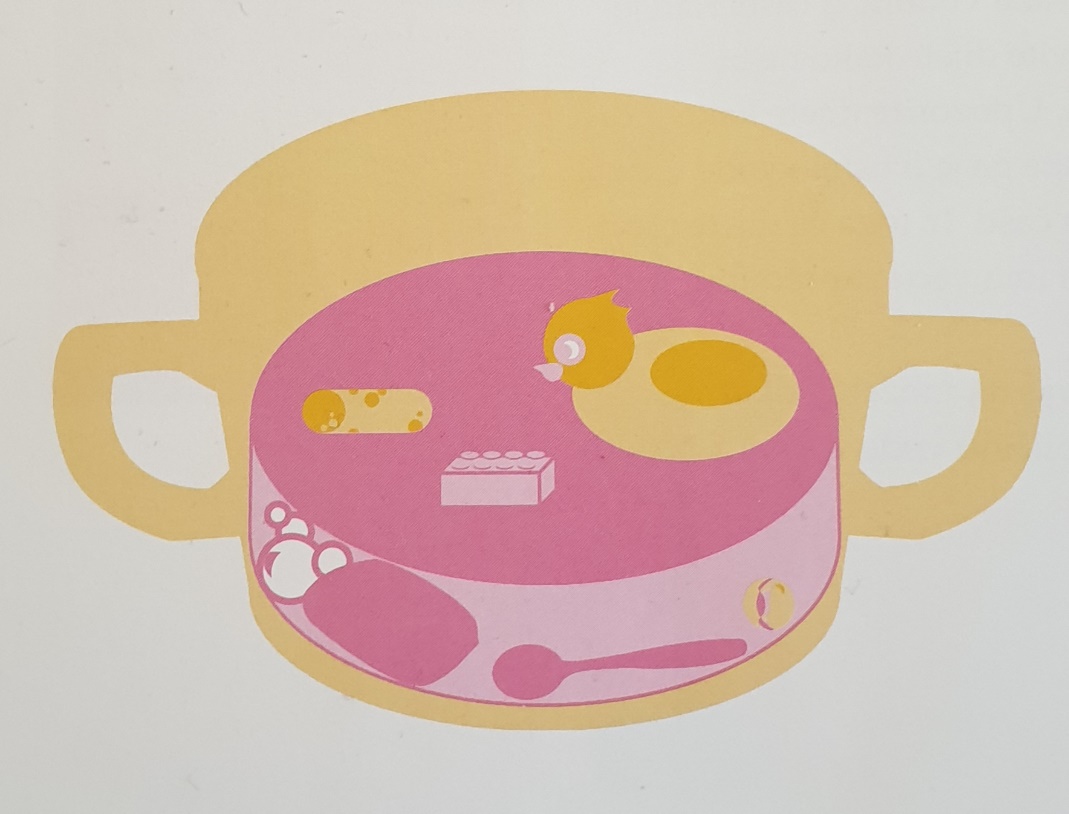 Ova aktivnost pruža djetetu osjećaj čuđenja, pobuđuje djetetovu maštu i pruža djetetu dublje razumijevanje svijeta oko njega i jača samopouzdanje.Tablica5.    RAZVRSTAVANJE U SKUPINE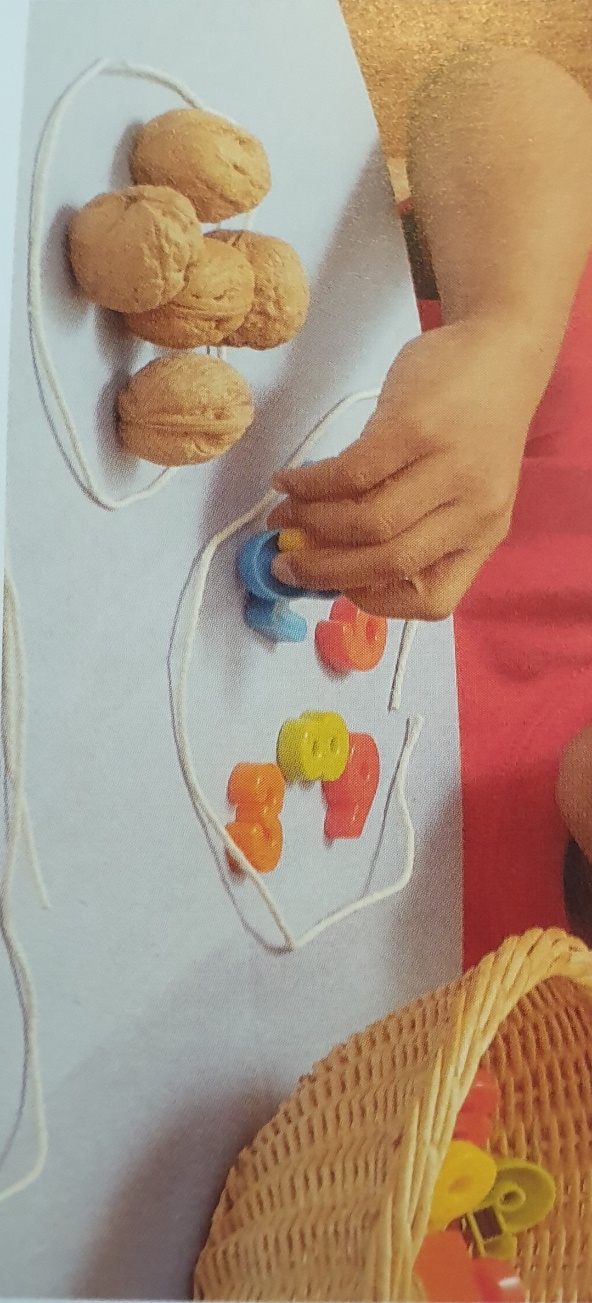 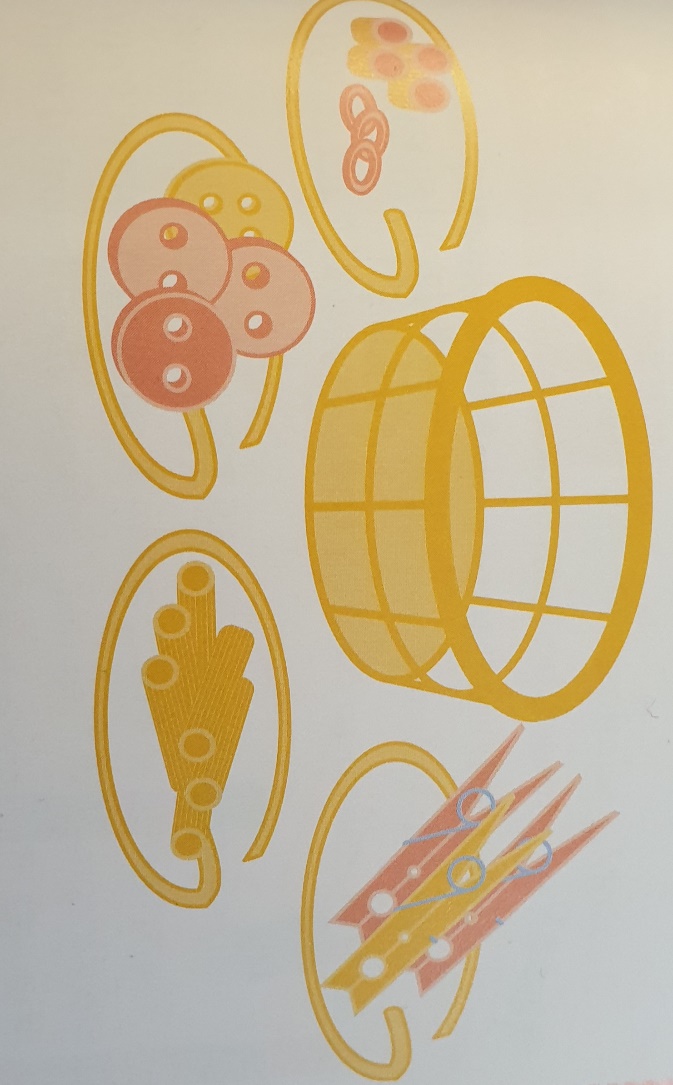 Neka dijete razvrsta ostatak predmeta u krugove.Ovom aktivnosti jačamo matematičke kompetencije i kompetencije u prirodoslovlju. Kada je dijete shvatilo ovaj koncept razvrstavanja onda prelazimo na razvrstavanje  predmeta prema boji (pr. legiće, gumbe), obliku i veličini. Uvijek pazite da krećete od jednostavnijih zadataka prema složenijima.Aktivnosti su  preuzete iz knjige „Pokaži mi kako se to radi, Montessori za vas i vaše dijete“, autor Maja Pitamic  Potreban materijal:- 3 do 5 različitih predmeta, kao što su najdraže igračke, jabuke i sve što možete pronaći kod kuće- vrećica s vrpcom (pr. vrećica za rublje, neka stara vrećica za papuče ili slično, bitno je da nije prozirna)- plastična posuda - kuhinjski ručnik ili krpa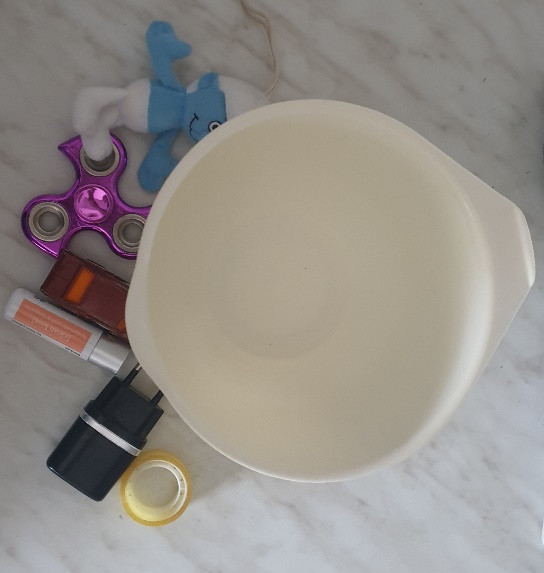 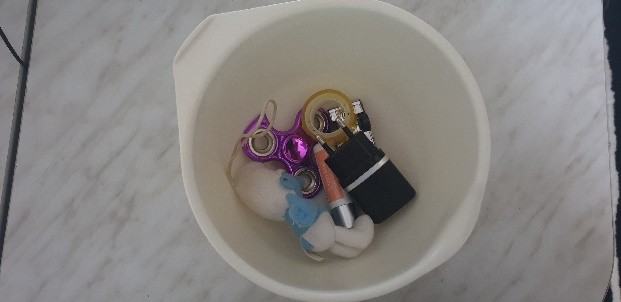 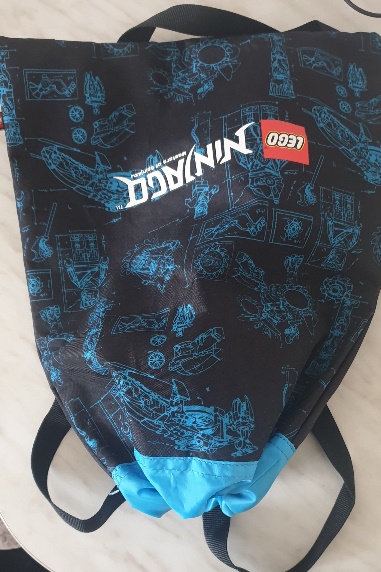  - odaberite kontrastne predmete, različitih oblika i tekstura koji uključuju nekoliko omiljenih predmeta, kao što su igračke- ako je u pitanju manje dijete počnite sa samo 3 predmeta i postupno dodajte dok ne dođete do 5.Tijek aktivnosti:Pokažite djetetu predmete u posudi jedan po jedan i imenujte ih.Objasnite djetetu kako će trebati pogoditi o kojem se predmetu radi u vrećici samo na temelju opipa. Neka se dijete okrene  i zažmiri.Odaberite predmet i stavite ga u vrećicu, a ostale pokrijete krpom.Neka dijete otvori oči i dajte mu vrećicu. Pitajte ga može li pogoditi koji je predmet u vrećici. Dajte mu vremena da istraži predmet, a ako se čini da nije siguran, pomozite mu podsjećajući ga, na primjer: “Misliš li da je to lopta?“Kada je točno pogodilo, izaberite drugi predmet i nastavite dok ne pogodi sve.Kako dijete stječe sigurnost u igri, stavite u vrećicu dva predmeta odjednom, a potom i tri.POTREBAN MATERIJAL:- 10 komada kocaka za igru različitih veličina (idealno bi bilo da su 2 ili 3 komada dovoljno velika da ih dijete nosi objema rukama), možete koristiti i plastične posude s poklopcima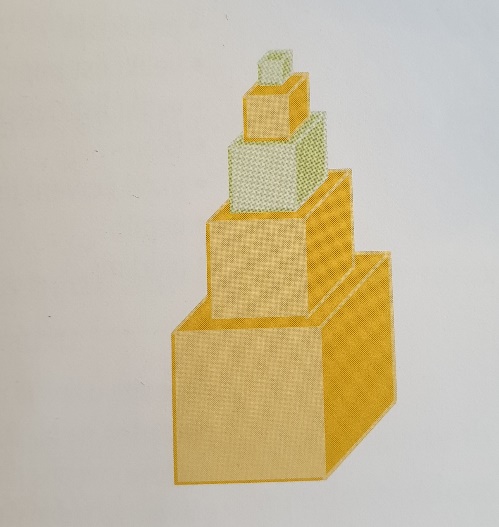 Savjet: - Pokažite djetetu kako kocke treba nositi jednu po jednu, a veće uhvatiti objema rukama.- Polako odaberite kocku koja vam je potrebna. Nosite kocku jednu po jednu.- Polako i pažljivo gradite toranj, a dijete će slijediti vaš primjer.- Pazite da kocke slažete tako da toranj postupno raste.- Kada je dijete završilo s izgradnjom i rastavljanjem tornja, treba pospremiti kocke, kako biste dijete naučili urednostiTijek aktivnosti:Zamolite dijete da vam pomogne nositi kocke do slobodnog prostora na podu, tepihu.Sjednite, dijete neka bude s vaše lijeve strane, a kocke stavite na desnu stranu.Recite djetetu da ćete sagraditi toranj od kocaka. Odaberite najveću kocku i stavite je ispred sebe na sredinu, a potom polako dovršite ostatak tornja.Recite djetetu da će te rastaviti toranj tako da ga ono može složiti samo. Skidajte kocku jednu po jednu i stavljajte ih ispred djeteta ( dijete vam u tome može pomoći). Kažite mu da samo izgradi toranj.S kockama se možete poigrati i na druge različite načine, te ih slagati  na jako puno načina.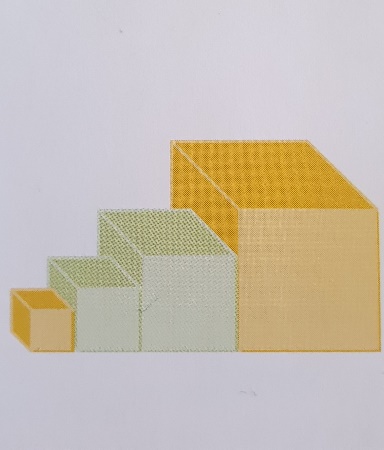 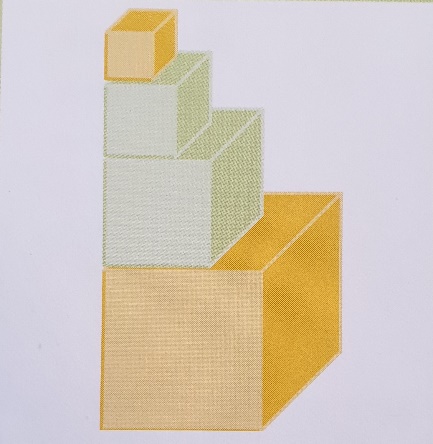 Potreban materijal:- papirići na kojima su ispisana tiskana velika tiskana slova abecede, crni flomaster, ili ako imate gotova slova abecede ili možete slova isprintati ( dodatak 1 i 2)- tacna ili pladanj i plastična posuda- košarica ili p- masni papir- palenta, brašno ili solTijek aktivnosti:U pladanj stavite masni papir i na njega stavite sol, brašno ili palentu da prekrije masni papir. Kartice, slova abecede stavite u malu plastičnu posudu ili košaricu.Zajedno s djetetom donesite pladanj i košaricu na stol.Neka vam dijete sjedne s lijeve strane i ispred njega stavite pladanj s masnim papirom.Izvadite karticu sa slovom A i stavite ispred sebe. Nacrtate kažiprstom slovo A na pladnju koji je ispred njega. Dok crtate kažete A.Poravnate palentu i date djetetu da proba. Dok crta kažite ovo je A. Izvucite još jedno slovo i ponovite npr. TKada je dijete usvojilo ova dva slova možete mu dati da nacrta oba slova jedno do drugoga pa ga pitajte: „Možeš li mi nacrtati  A, možeš li nacrtati T?“Kada je i to napravilo pitajte ga “Koje je ovo slovo, koje je ovo slovo?“ Zatim ga možete pitati „Pokaži mi slovo T, pokaži mi slovo A“. Tako možete proći sva slova abecede, naravno postepeno. Možete i koristiti neka slova  i nakon par dana ako su djetetu bila komplicirana za zapamtiti, a isto tako možete kombinirati i tri slova tako što će te djetetu prvo ponuditi dva poznata slova i uvest će te mu jedno novo, pr. A, T i novo M. A B C Č ĆDDŽ Đ E FG H I  J K L LJ M NNJ O P R S  Š T U  V  Z  Ž a b c č ć ddž đ e f g h  i  j k  l lj m nnj o p r s š t u v z žPotreban materijal:- različiti mali predmeti koji plutaju i tonu, pr. žličica, šalica, igračka za kupanje, čep, spužva…- velika zdjela do polovice napunjena vodom- papir i olovkaTijek aktivnosti:Poredajte sve predmete ispred djeteta sa zdjelom vode u pozadini.Kažite mu kako će doznati koji predmeti plutaju, a koji tonu.Podignite prvi predmet u redu i kažite mislite li da će plutati ili potonuti.Pažljivo ga spustite u vodu.Pozovite dijete da procijeni, a provjerite ostatak predmeta kako biste vidjeli plutaju li ili tonu.Pomozite djetetu zabilježiti što se dogodilo crtanjem predmeta na papir(možete i nacrtati zdjelu kako je prikazano na slici te nacrtati na površini predmete koji plutaju i na drugoj slici zdjelu i predmete koji plutaju ili jednostavnije u tablicu predmete koji plutaju i tonu).Nakon što je dijete zabilježilo svoja otkrića, razgovarajte s njim o materijalu od kojeg su izgrađeni predmeti. Ohrabrite ga da zaključi kako neki materijali bolje plutaju od drugih.Ako koristite spužvu, dijete bi prvo trebalo vidjeti kako ona isprva pluta, a kasnije, kad oteža od vode, tone.Možete ponoviti isti pokus ali ovoga puta dodajte soli u vodu kako biste vidjeli kako ona utječe na sposobnost plutanja predmeta. Kada se dijete kupa skrenite mu pozornost da neke od njegovih igračaka uvijek plutaju, dok pr. sapun uvijek padne na dno.Potrebni materijal:- 4 skupine malih predmeta ( pr. olovke, perlice, lego kocke, kvačice, autići, orasi, gumbi, lučice, plastična slova, sve što možete pronaći kod kuće)- košara ili plastična posuda- 4 komada uzica ili špage, dužine otprilike 50 cm svakaTijek aktivnosti:Sve predmete stavite u košaru ili plastičnu posudu. Neka dijete odnese košaru na tepih ili stol (gdje mu je draže) i sjedne s vaše lijeve strane.Stavite košaru ispred sebe i pitajte dijete koji su predmeti u njoj. Objasnite mu da su predmeti pomiješani pa ih treba razvrstati u skupine.Uzmite uzice i napravite krugove .Stavite po jedan predmet u svaki krug.